ТОО БКЦ «Алва» частный детский сад «Золотой ключик»Физкультурно-познавательное занятие с элементами казахского языка «Весёлый зоопарк» (старшая группа)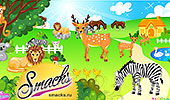 Подготовили и провели:Инструктор по ФК: Оградова А.Н.Преподаватель каз.яз.: Наурузбаева С.Д.19 ноября 2014 г.г.ЗыряновскФизкультурно-познавательное занятие с элементами казахского языка«Весёлый зоопарк» (старшая группа)Мақсаттар:-Жануарлармен төлдердің аттарын бекіту;-Балалардың түсте, сандарда,мінездемесіне білімдерін толық жетілдіру;-Жануарларды күту, көңіл бөлу.Задачи:- закрепить знания по казахскому языку по теме «Домашние и дикие животные и их детеныши»;- воспитывать чувства коллективизма, товарищества, внимательности, ответственности ;- совершенствовать двигательные навыки, элементы стретчинга;- развивать фантазию, навыки понтамимы;- прививать любовь к спорту и казахскому языку.Оборудование:Гимнастическая скамейка, мячи, гимнастическая лестница, номера (1-4), мягкие игрушки.Ход занятия:Занятие проводится по методу круговой тренировки.Построение. Сообщение задач урока. Инструктор: Мы отправляемся с вами на прогулку в зоопарк, где ждет нас встреча с разными животными. Ходьба и её виды. Бег и его виды. Разминка (зверобика).     трек №Построение, расчет группы на 1-4 на каз.языке. Переход команд на свои задания по сигналу, строго по своим номерам.Клетка с медведем.Сначала дети отгадывают загадку про животного, ответ дают на русском и казахском языках. Затем появляется животное (игрушка) и сидит рядом с местом выполнения физ.задания. Загадка: «Хозяин лесной, просыпается весной,А зимой, под вьюжный вой, спит в избушке снеговой» (медведь - аю)Физ.задание:  лазание по лестнице вверх и вниз.Клетка с зайцами.Загадка: «Комочек пуха, длинное ухо, прыгает ловко, любит морковку» (заяц -  қоян).Физ. задание: прыжки через скамейку на двух ногах.Клетка с котами.Загадка: «Ночью он совсем не спит, дом от мышек сторожит,Молоко из миски пьет, ну конечно это - ….» (кот -  мысық)Физ.задание: стретчинг (стоя на четвереньках дети прогибают спину, голова откидывается назад, затем спина круглая, голова опускается вниз).Клетка со слоном.Загадка: «Некрасивый он, пожалуй… Вместо носа-шланг пожарный,Уши вроде опахал, ростом с башню отмахал» (слон - пiл )Физ.задание: стоя на четвереньках, дети головой толкают мяч, чтобы он закатился в ворота.Подвижная игра: «Звероволейбол».Две команды перебрасывают мячи через ленту. По финальному сигналу, на чьей площадке меньше останется мячей, та команда и победила.Малоподвижная игра: «Зоопарк».Дети выбирают себе роль животного. Каждый «зверь» садится в свою «клетку» (обруч). В «клетке» может быть и несколько «зверей» - обезьяны, зайцы, гуси и т.д. Не занятые в ролях дети встают за водящим (взрослым), садятся в «поезд» и едут на прогулку в зоопарк. Приехав и прогуливаясь с детьми по зоопарку, ведущий, подходя к «клетке», говорит: «Покажи нам, кто ты?». Сидящие там звери должны показать движениями, звуками, мимикой того, кого они изображают, а приехавшие экскурсанты отгадывают зверей. Отвечают дети на каз.языке: Кто это ?Какой он? Кто его детеныши? И так от клетки к клетке. Отмечаются дети, которые удачно изобразили животных и правильно ответили на вопросы на казахском языке. Затем все дети и бывшие «животные» садятся в поезд изображая его «едут домой».По сигналу инструктора дети строятся в одну шеренгу.Итог занятия. Понравилось ли вам занятие? Что для вас было интересным? Прощаются. Дети строем уходят в группу.